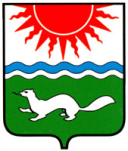 АДМИНИСТРАЦИЯ СОСЬВИНСКОГО ГОРОДСКОГО ОКРУГАПОСТАНОВЛЕНИЕот ______________ № ___                                                                                 р.п. СосьваОб утверждении Порядка определения нормативных затрат на оказание муниципальных услуг (выполнение работ) и  нормативных затрат на содержание имущества муниципальных учреждений, подведомственных Отраслевому органу администрации Сосьвинского городского округа «Управление по делам культуры, молодежи и спорта» В соответствии со статьей 78.1 Бюджетного кодекса Российской Федерации, письмом Министерства культуры РФ от 28 декабря . № 8949-01-39/01-АА «О Порядке определения нормативных затрат на оказание государственных (муниципальных) услуг государственными (муниципальными) учреждениями культурно-досугового типа, подведомственными органам управления культуры субъектов РФ (муниципальным образованиям), и нормативных затрат на содержание их имущества»,  в соответствии с постановлением администрации Сосьвинского городского округа от 10.06. 2014 г. № 563 «О внесении изменений в постановление администрации Сосьвинского городского округа от 26.05.2011 № 406 «Об утверждении Порядка определения объема и условий предоставление субсидий муниципальным бюджетным и муниципальным автономным учреждениям на возмещение нормативных затрат, связанных с оказанием ими в соответствии с муниципальным заданием муниципальных услуг (выполнением работ) с примерной формой соглашения о порядке и условиях предоставления субсидии на финансовое обеспечение выполнения муниципального задания», руководствуясь статьями 30.1 и 45 Устава Сосьвинского городского округа, администрация Сосьвинского городского округаПОСТАНОВЛЯЕТ:1. Утвердить Порядок определения нормативных затрат на оказание муниципальных услуг (выполнение работ) и  нормативных затрат на содержание имущества муниципальных учреждений, подведомственных Отраслевому органу администрации Сосьвинского городского округа «Управление по делам культуры, молодежи и спорта» (прилагается).2. Опубликовать настоящее постановление в приложении к газете «Серовский рабочий» «Муниципальный вестник» и разместить на официальном сайте администрации Сосьвинского городского округа.3. Контроль исполнения настоящего постановления возложить на заместителя главы администрации Сосьвинского городского округа по экономике и промышленности Спицину С.В.Глава администрации Сосьвинского городского округа      			                                             Г.Н. МакаровУтвержденопостановлением администрацииСосьвинского городского округаот _______________ № _______ПОРЯДОКОПРЕДЕЛЕНИЯ НОРМАТИВНЫХ ЗАТРАТ НА ОКАЗАНИЕ МУНИЦИПАЛЬНЫХ УСЛУГ (ВЫПОЛНЕНИЕ РАБОТ) И НОРМАТИВНЫХ ЗАТРАТ НА СОДЕРЖАНИЕ ИМУЩЕСТВА  МУНИЦИПАЛЬНЫХ УЧРЕЖДЕНИЙ, ПОДВЕДОМСТВЕННЫХ ОТРАСЛЕВОМУ ОРГАНУ АДМИНИСТРАЦИИ СОСЬВИНСКОГО ГОРОДСКОГО ОКРУГА «УПРАВЛЕНИЕ ПО ДЕЛАМ КУЛЬТУРЫ, МОЛОДЕЖИ И СПОРТА»1. ОБЩИЕ ПОЛОЖЕНИЯ1.1. Настоящий Порядок определяет методику  расчета нормативных затрат на оказание муниципальных услуг (выполнение работ) и нормативных затрат на содержание имущества муниципальных учреждений, подведомственных Отраслевому органу администрации Сосьвинского городского округа «Управление по делам культуры, молодежи  и спорта» (далее – муниципальными учреждениями).1.2. Настоящий Порядок распространяется на правоотношения по определению нормативных затрат муниципальными учреждениями, созданными на базе имущества, находящегося в муниципальной собственности, и утверждается на очередной финансовый год и плановый период.1.3. Порядок формирует единый подход к определению нормативных затрат на выполнение всех муниципальных услуг (выполнение работ), включенных в базовый (отраслевой) перечень муниципальных услуг, оказываемых муниципальными учреждениями и содержит:1) методику расчета:- стоимости оказания единицы муниципальной услуги (работы) в рамках муниципального задания в очередном финансовом году и плановом периоде  (далее – нормативные затраты на оказание муниципальной услуги (выполнение работы);- объема затрат на содержание имущества в очередном финансовом году и плановом периоде  (далее – нормативные затраты на содержание имущества);2) порядок изменения нормативных затрат, в том числе в случае внесения изменений в нормативные правовые акты, устанавливающие требования к оказанию муниципальных услуг, а также в случае изменения объема бюджетных ассигнований (далее – субсидий), предусмотренных в решении Думы Сосьвинского городского округа о бюджете Сосьвинского городского округа для финансового обеспечения выполнения муниципального задания.При изменении нормативных затрат на оказание муниципальной услуги (выполнение работ) и нормативных затрат на содержание имущества  не допускается уменьшение субсидии, предоставляемой на финансовое обеспечение  выполнения муниципального задания в течении срока его выполнения, без соответствующего изменения муниципального задания.1.4.  Объем финансового обеспечения выполнения муниципального задания муниципальными учреждениями, определяемый на основе нормативных затрат, не может превышать объем бюджетных ассигнований, предусмотренных на указанные цели бюджетной росписью бюджета Сосьвинского городского округа на очередной финансовый год и плановый период.2. ПОРЯДОК УТВЕРЖДЕНИЯ НОРМАТИВНЫХ ЗАТРАТ И ВНЕСЕНИЯ ИЗМЕНЕНИЙ В УТВЕРЖДЕННЫЕ НОРМАТИВНЫЕ АКТЫ2.1. Значения нормативных затрат на очередной финансовый год и плановый период рассчитываются и утверждаются для каждого муниципального учреждения индивидуально.2.2. Для утверждения нормативных затрат муниципальные учреждения представляют в Финансовое управление администрации Сосьвинского городского округа проекты расчетов нормативных затрат по формам, согласно приложениям № 1-6 к настоящему Порядку  и проект муниципального задания в срок до 1 сентября года предшествующего очередному финансовому году.2.3. Значения нормативных затрат на оказание муниципальных услуг (выполнение работ) и нормативных затрат на содержание имущества, определенные в соответствии с настоящим Порядком, в срок не позднее 15 сентября года, предшествующего очередному финансовому году и плановому периоду, утверждается постановлением администрации Сосьвинского городского округа.2.4. Утвержденные  нормативные затраты подлежат изменению в случае внесения изменений  в нормативные и иные правовые акты, устанавливающие требования  к оказанию муниципальных услуг (выполнению работ), которые влекут изменения потребностей в объеме бюджетных ассигнований.2.5. При утверждении нормативных затрат на очередной финансовый год и плановый период ранее утвержденные значения  на плановый период могут быть изменены с учетом изменения требований к оказанию муниципальной услуги (выполнению работы), состава недвижимого имущества или особо ценного движимого имущества, закрепленного за муниципальным учреждением или приобретенного им за счет средств, выделенных муниципальному учреждению учредителем на приобретение такого имущества, среднерыночных цен, тарифов и т.д.2.6. В случае частичного выполнения либо перевыполнения показателей объема муниципального задания в текущем финансовом году, это учитывается при планировании нормативных затрат, определения объема субсидий, формировании муниципального задания в последующие годы.3. ОПРЕДЕЛЕНИЕ НОРМАТИВНЫХ ЗАТРАТ, СВЯЗАННЫХ С ОКАЗАНИЕМ МУНИЦИПАЛЬНОЙ УСЛУГИ (ВЫПОЛНЕНИЕМ РАБОТ)3.1. Выбор метода (методов) определения нормативных затрат для каждой группы затрат осуществляется в зависимости от отраслевых, территориальных и иных особенностей оказания муниципальной услуги (выполнения работ).3.2. Нормативные затраты, связанные с оказанием муниципальной услуги (выполнением работы) в соответствующем финансовом году определяются по следующей формуле:nNi = SUMM Gj, где:j = 1         Ni - нормативные затраты, связанные с оказанием i-той муниципальной услуги (выполнением i-той работы) в соответствующем финансовом году и плановом периоде;         Gj - нормативные затраты, определенные для j-той группы затрат на единицу муниципальной услуги (работы) на соответствующий финансовый год.3.3. В состав затрат, связанных с оказанием муниципальной услуги (выполнением работы) выделяют:- нормативные затраты, непосредственно связанные с оказанием муниципальной услуги (выполнением работы);- нормативные затраты на общехозяйственные нужды (за исключением затрат, которые учитываются в составе нормативных затрат на содержание имущества, в соответствии с разделом 4 настоящего Порядка).3.4. В составе нормативных затрат, непосредственно связанных с оказанием муниципальной услуги (выполнением работы), выделяют следующие группы затрат:- нормативные затраты на оплату труда и начисления на выплаты по оплате труда  работников, принимающих непосредственное участие в оказании муниципальной услуги (выполнении работы) (Приложение № 1);- нормативные затраты на приобретение материальных запасов, потребляемых в процессе оказания муниципальной услуги (выполнения работы);- прочие нормативные затраты, непосредственно связанные с оказанием муниципальной услуги (выполнением работы). 3.5. К нормативным затратам на общехозяйственные нужды относятся затраты, которые невозможно отнести напрямую к нормативным затратам, непосредственно связанным с оказанием муниципальной услуги (выполнением работы), и к нормативным затратам на содержание имущества.Определение коэффициентов распределения затрат на общехозяйственные нужды по отдельным услугам осуществляется в соответствии со структурным методом пропорционально затратам на оплату труда и начислениям на оплату труда  работников, непосредственно занятых в оказании муниципальных услуг (выполнении работ) (Приложение № 2).В составе затрат на общехозяйственные нужды выделяются следующие группы затрат:- нормативные затраты на  коммунальные услуги (за исключением нормативных затрат, отнесенных к нормативным затратам на содержание имущества);- нормативные затраты на содержание объектов недвижимого имущества, закрепленного за муниципальным учреждением на праве оперативного управления или приобретенного  муниципальным учреждением за счет средств, выделенных ему учредителем на приобретение такого имущества, а также недвижимого имущества, находящегося у муниципального учреждения на основании договора аренды или договора безвозмездного пользования, эксплуатируемого в процессе оказания муниципальных услуг (выполнения работ) (за исключением нормативных затрат, отнесенных к нормативным затратам на содержание имущества);- нормативные затраты на содержание объектов особо ценного движимого имущества, закрепленного за муниципальным учреждением или приобретенного данным учреждением за счет средств, выделенных ему учредителем на приобретение такого имущества;- нормативные затраты на приобретение услуг связи;- нормативные затраты на приобретение транспортных услуг;- нормативные затраты на оплату труда и начислений на  оплату труда работников муниципального учреждения, которые не принимают непосредственного участия в оказании муниципальной услуги (выполнении работы) (административно-управленческий, административно-хозяйственный, вспомогательный и иной персонал, не принимающий непосредственного участия в оказании муниципальной услуги (выполнении работы));- прочие нормативные затраты на общехозяйственные нужды.3.6. Нормативные затраты на оплату труда  и начислений на  оплату труда определяются исходя из потребности в количестве ставок работников, принимающих непосредственное участие в оказании муниципальной услуги (выполнении работы), с учетом действующей системы оплаты труда.3.7. Нормативные затраты на материальные запасы определяются исходя из нормативных объемов потребления материальных запасов  (в случае их утверждения) или фактических объемов потребления материальных запасов за прошлые годы в натуральном или стоимостном выражении  и включают в себя затраты на приобретение материальных запасов, непосредственно используемых для оказания муниципальной услуги (выполнения работ).3.8. Нормативные затраты на коммунальные услуги для муниципальных учреждений определяют исходя из нормативных объемов потребления коммунальных услуг или фактических объемов потребления коммунальных услуг за прошлые годы в натуральном выражении с учетом требований обеспечения энергоэффективности и энергосбережения и поправкой на расширение состава используемого движимого (особо ценного движимого) и недвижимого имущества обособленно по видам энергетических ресурсов:- нормативные затраты на холодное водоснабжение и водоотведение;- нормативные затраты на горячее водоснабжение;- нормативные затраты на теплоснабжение;- нормативные затраты на электроснабжение.В составе нормативных затрат на коммунальные услуги учитываются:- нормативные затраты на потребление электрической энергии в размере 90% общего объема затрат на оплату указанного вида коммунальных платежей;- нормативные затраты на потребление тепловой энергии в размере 50% общего объема затрат на оплату указанного вида коммунальных платежей.3.9. Нормативные затраты на содержание недвижимого имущества, учитываемые в составе общехозяйственных расходов, детализируются по следующим группам затрат:- нормативные затраты на эксплуатацию системы охранной сигнализации и противопожарной безопасности;- нормативные затраты на аренду недвижимого имущества;- нормативные затраты на содержание прилегающих территорий в соответствии с утвержденными санитарными правилами и нормами;- прочие нормативные затраты на содержание недвижимого имущества.3.10. Нормативные затраты на содержание движимого (особо ценного движимого) имущества в составе общехозяйственных расходов детализируются по следующим группам затрат:- нормативные затраты на техническое обслуживание и текущий ремонт объектов движимого (особо ценного движимого) имущества;- нормативные затраты на материальные запасы, потребляемые в рамках содержания движимого (особо ценного движимого) имущества, не отнесенные к нормативным затратам, непосредственно связанным с оказанием муниципальной услуги (выполнением работы);- нормативные затраты на обязательное страхование гражданской ответственности владельцев транспортных средств;- прочие нормативные затраты на содержание движимого (особо ценного движимого) имущества.3.11. Нормативные затраты на приобретение услуг связи и приобретение транспортных услуг определяются исходя из нормативных объемов потребления или фактических объемов потребления за прошлые годы в натуральном или стоимостном выражении.3.12. Нормативные затраты на оплату труда и начислений  по оплате труда работников муниципального учреждения, которые не принимают непосредственного участия в оказании муниципальной услуги (выполнении работы) (административно-управленческий, административно-хозяйственный и вспомогательный персонал, не принимающий непосредственное участие в оказании муниципальной услуги (выполнении работы), определяются в соответствии с утвержденным штатным расписанием и установленной системой оплаты труда).3.13. В случае, если муниципальное учреждение оказывает несколько муниципальных услуг (выполняет несколько работ) для физических и юридических лиц, распределение затрат на общехозяйственные нужды по отдельным муниципальным услугам (работам) рекомендуется осуществлять одним из следующих способов:- пропорционально фонду оплаты труда основного персонала, непосредственно участвующего в оказании муниципальной услуги (выполнении работы);- пропорционально объему оказываемых муниципальных услуг (выполняемых работ) в случае, если муниципальные услуги (работы), оказываемые (выполняемые) муниципальным учреждением имеют одинаковую единицу измерения объема услуг (работ);- пропорционально площади, используемой для оказания каждой муниципальной услуги (выполнения каждой работы) (при возможности распределения общего объема площадей муниципального учреждения между оказываемыми муниципальными услугами (выполняемыми работами));- путем отнесения всего объема затрат на общехозяйственные нужды на одну муниципальную услугу (работу) (или часть оказываемых муниципальных услуг (выполняемых работ) муниципальным учреждением), выделенную в качестве основной услуги (работы) для муниципального учреждения;- пропорционально иному выбранному показателю.Для распределения затрат на общехозяйственные нужды между несколькими муниципальными услугами (работами), выбранными в качестве основных, используется один из перечисленных выше способов.В случае осуществления  муниципальным учреждением деятельности в рамках муниципального задания и в рамках деятельности приносящей доход, базой распределения общехозяйственных расходов является показатель, определенный на основе соотношения доходов муниципального учреждения от разных источников обеспечения его деятельности.3.14. В случае сдачи в аренду с согласия учредителя недвижимого имущества или движимого (особо ценного движимого) имущества, закрепленного за муниципальным учреждением учредителем или приобретенного муниципальным учреждением за счет средств, выделенных учредителем на приобретение такого имущества, затраты на содержание такого имущества не включаются в состав затрат на оказание муниципальной услуги (выполнения работы).4. ОПРЕДЕЛЕНИЕ НОРМАТИВНЫХ ЗАТРАТ НА СОДЕРЖАНИЕНЕДВИЖИМОГО ИМУЩЕСТВА И ОСОБО ЦЕННОГО ДВИЖИМОГО ИМУЩЕСТВА4.1. Нормативные затраты на содержание недвижимого имущества и особо ценного движимого имущества рассчитываются с учетом затрат:- на потребление электрической энергии в размере 10% общего объема затрат на оплату указанного вида коммунальных платежей;- на потребление тепловой энергии в размере 50% общего объема затрат на оплату указанного вида коммунальных платежей;- на уплату налогов, в качестве объекта налогообложения по которым признается недвижимое и особо ценное движимое имущество, закрепленное за муниципальным учреждением учредителем или приобретенное муниципальным учреждением за счет средств, выделенных учредителем на приобретение такого имущества, в том числе земельные участки.4.2. Нормативные затраты на потребление тепловой энергии рекомендуется определять исходя из тарифов на тепловую энергию и объемов потребления тепловой энергии по следующей формуле:NО = ТО x VО x 0,5, где:     NО - нормативные затраты на потребление тепловой энергии;     ТО - тариф на потребление тепловой энергии, установленный на соответствующий год;    VО - объем потребления тепловой энергии (Гкал) в соответствующем финансовом году, определенный с учетом требований по обеспечению энергосбережения и энергетической эффективности и поправки на расширение состава используемого недвижимого имущества.4.3. Нормативные затраты на потребление электрической энергии рекомендуется определять исходя из тарифов на электрическую энергию и объемов потребления электрической энергии по следующей формуле:NЭ = ТЭ x VЭ x 0,1, где:    NЭ - нормативные затраты на электроснабжение;    ТЭ - тариф на электрическую энергию, установленный на соответствующий год;    VЭ - объем потребления электрической энергии (кВт/ч, мВт/ч) в соответствующем финансовом году с учетом требований по обеспечению энергосбережения и энергетической эффективности и поправки на расширение состава используемого недвижимого имущества и особо ценного движимого имущества.4.4. В случае сдачи в аренду с согласия учредителя недвижимого имущества или особо ценного движимого имущества, закрепленного за муниципальным учреждением учредителем или приобретенного муниципальным учреждением за счет средств, выделенных учредителем на приобретение такого имущества, затраты на содержание соответствующего имущества не учитываются при определении нормативных затрат на содержание имущества.Приложение № 1к Порядку определения нормативных затрат на оказание муниципальных услуг (выполнение работ) инормативных затрат на содержание имуществамуниципальных учреждений, подведомственныхОтраслевому органу администрацииСосьвинского городского округа «Управление по делам культуры, молодежи и спорта»РАСЧЕТНОРМАТИВНЫХ ЗАТРАТ НА ОПЛАТУ ТРУДА И НАЧИСЛЕНИЯМНА ВЫПЛАТЫ ПО ОПЛАТЕ ТРУДА ПО УЧРЕЖДЕНИЯМ КУЛЬТУРЫПриложение № 2к Порядку определения нормативных затрат на оказание муниципальных услуг (выполнение работ) инормативных затрат на содержание имуществамуниципальных учреждений, подведомственныхОтраслевому органу администрацииСосьвинского городского округа «Управление по делам культуры, молодежи и спорта»ОПРЕДЕЛЕНИЕКОЭФФИЦИЕНТОВ РАСПРЕДЕЛЕНИЯ ЗАТРАТНА ОБЩЕХОЗЯЙСТВЕННЫЕ НУЖДЫ --------------------------------<*> значения указываются в соответствии с расчетами из приложения № 1 к Порядку.Приложение № 3к Порядку определения нормативных затрат на оказание муниципальных услуг (выполнение работ) инормативных затрат на содержание имуществамуниципальных учреждений, подведомственныхОтраслевому органу администрацииСосьвинского городского округа «Управление по делам культуры, молодежи и спорта»ОПРЕДЕЛЕНИЕ НОРМАТИВНЫХ ЗАТРАТ НА ОКАЗАНИЕ МУНИЦИПАЛЬНОЙ УСЛУГИ И   СОДЕРЖАНИЕ ИМУЩЕСТВА      Приложение № 4к Порядку определения нормативных затрат на оказание муниципальных услуг (выполнение работ) инормативных затрат на содержание имуществамуниципальных учреждений, подведомственныхОтраслевому органу администрацииСосьвинского городского округа «Управление по делам культуры, молодежи и спорта»ИСХОДНЫЕ ДАННЫЕИ РЕЗУЛЬТАТЫ РАСЧЕТОВ ОБЪЕМОВ НОРМАТИВНЫХ ЗАТРАТНА ОКАЗАНИЕ МУНИЦИПАЛЬНЫХ УСЛУГ В РАЗРЕЗЕ КОСГУПриложение № 5к Порядку определения нормативных затрат на оказание муниципальных услуг (выполнение работ) инормативных затрат на содержание имуществамуниципальных учреждений, подведомственныхОтраслевому органу администрацииСосьвинского городского округа «Управление по делам культуры, молодежи и спорта»РАСЧЕТ НОРМАТИВНЫХ ЗАТРАТ НА ЕДИНИЦУ УСЛУГИПриложение № 6к Порядку определения нормативных затрат на оказание муниципальных услуг (выполнение работ) инормативных затрат на содержание имуществамуниципальных учреждений, подведомственныхОтраслевому органу администрацииСосьвинского городского округа «Управление по делам культуры, молодежи и спорта»ИСХОДНЫЕ ДАННЫЕ И РЕЗУЛЬТАТЫ РАСЧЕТОВ ОБЪЕМА НОРМАТИВНЫХ ЗАТРАТ НА ОКАЗАНИЕ МУНИЦИПАЛЬНЫХ УСЛУГ И НОРМАТИВНЫХ ЗАТРАТНА СОДЕРЖАНИЕ ИМУЩЕСТВА _____________ НА ____ ГОД И НА ПЛАНОВЫЙ ПЕРИОД ____ И ____ ГОДОВ№Наименование    
образовательного 
учреждения      Штатная
численность  
(ед.)  Среднемесячная    
норма     
рабочего  
времени   
(чел/час) Норма расхода 
на 1 человека, 
     руб.      Годовой фонд
  рабочего  
  времени   
(чел./час)  Годовой 
  фонд  
 оплаты 
 труда  
за счет 
средств 
местного
бюджета 
 (тыс.  
 руб.)                                      в том числе по муниципальным услугам                                                                         в том числе по муниципальным услугам                                                                         в том числе по муниципальным услугам                                                                         в том числе по муниципальным услугам                                                                         в том числе по муниципальным услугам                                                                         в том числе по муниципальным услугам                                                                         в том числе по муниципальным услугам                                                                         в том числе по муниципальным услугам                                     №Наименование    
образовательного 
учреждения      Штатная
численность  
(ед.)  Среднемесячная    
норма     
рабочего  
времени   
(чел/час) Норма расхода 
на 1 человека, 
     руб.      Годовой фонд
  рабочего  
  времени   
(чел./час)  Годовой 
  фонд  
 оплаты 
 труда  
за счет 
средств 
местного
бюджета 
 (тыс.  
 руб.)          услуга 1                 услуга 1                  услуга 2                   услуга 2                   услуга 3                   услуга 3                   услуга 4                   услуга 4          №Наименование    
образовательного 
учреждения      Штатная
численность  
(ед.)  Среднемесячная    
норма     
рабочего  
времени   
(чел/час) Норма расхода 
на 1 человека, 
     руб.      Годовой фонд
  рабочего  
  времени   
(чел./час)  Годовой 
  фонд  
 оплаты 
 труда  
за счет 
средств 
местного
бюджета 
 (тыс.  
 руб.)  трудозатраты
 (чел/час)затраты   
 на оплату  
   труда    
(тыс. руб.)трудозатраты
 (чел/час)затраты    на оплату   
    труда     
 (тыс. руб.)трудозатраты
 (чел/час)затраты    на оплату   
 труда (тыс. руб.)трудозатраты
 (чел/час)затраты    на оплату   
труда     
 (тыс. руб.)1    2       3       4     5 = (гр.7/ гр.3/гр.4/12 мес.)6 =(гр.3x гр.4 x 12 мес.)   7    89 = (гр.8x
   гр.5)1011 = (гр.10x
 гр.5)1213 = (гр.12 x
    гр.5)1415 = (гр.14 x
    гр.5)   Наименование услуги   
        (работы)             Оплата труда и начисления    
   на выплаты по оплате труда    
   персонала, непосредственно    
оказывающего муниципальную услугу
      (выполняющего работу)       Коэффициент             1                            2                3 = 2 / ИТОГОУслуга (Работа) i <*>Услуга (Работа) i+n <*>ИТОГО                                                      ИТОГО                                                      Наименование статей расходовКОСГУЛимиты    
  бюджетных  
ассигнований,
  тыс. руб.Доля затрат,     
   пропорционально    
  относимых к оплате  
 труда и начислениям  
основного персонала, %1234 = (строки гр. 3 /  
строку 01 гр. 3) x 100         1. НОРМАТИВНЫЕ ЗАТРАТЫ НА ОКАЗАНИЕ МУНИЦИПАЛЬНОЙ УСЛУГИ                  1. НОРМАТИВНЫЕ ЗАТРАТЫ НА ОКАЗАНИЕ МУНИЦИПАЛЬНОЙ УСЛУГИ                  1. НОРМАТИВНЫЕ ЗАТРАТЫ НА ОКАЗАНИЕ МУНИЦИПАЛЬНОЙ УСЛУГИ                  1. НОРМАТИВНЫЕ ЗАТРАТЫ НА ОКАЗАНИЕ МУНИЦИПАЛЬНОЙ УСЛУГИ         1.1 Нормативные затраты                                                  1.1 Нормативные затраты                                                  1.1 Нормативные затраты                                                  1.1 Нормативные затраты                                                  1.1.2 Нормативные затраты на оплату труда и начисления на выплаты        
по оплате труда основного персонала                                      1.1.2 Нормативные затраты на оплату труда и начисления на выплаты        
по оплате труда основного персонала                                      1.1.2 Нормативные затраты на оплату труда и начисления на выплаты        
по оплате труда основного персонала                                      1.1.2 Нормативные затраты на оплату труда и начисления на выплаты        
по оплате труда основного персонала                                      Оплата труда и начисления     
на выплаты по оплате труда    
основного персонала, в т.ч.   01          X           Оплата труда                   211           X           Начисления                     213           X           1.1.3 Нормативные затраты на материальные запасы                         1.1.3 Нормативные затраты на материальные запасы                         1.1.3 Нормативные затраты на материальные запасы                         1.1.3 Нормативные затраты на материальные запасы                         Приобретение                  
расходных материалов           340           X           1.2 Нормативные затраты на общехозяйственные нужды1.2 Нормативные затраты на общехозяйственные нужды1.2 Нормативные затраты на общехозяйственные нуждыОплата труда и начисления     
на выплаты по оплате труда    
вспомогательного персонала,   
в т.ч.                        Оплата труда                   211 Начисления                     213 Прочие выплаты                 212 Услуги связи                   221 Транспортные услуги            222 Аренда имущества               224 Прочие работы, услуги          226 Прочие расходы                 290 Увеличение стоимости основных 
средств                        310 1.2.1 Нормативные затраты на коммунальные услуги  1.2.1 Нормативные затраты на коммунальные услуги  1.2.1 Нормативные затраты на коммунальные услуги  Холодное водоснабжение,       
водоотведение и               
горячее водоснабжение         Потребление тепловой энергии  
(50% от общих затрат)          223 Потребление электрической     
энергии (90% от общих затрат)  223 1.2.2 Нормативные затраты на содержание           
недвижимого имущества                             1.2.2 Нормативные затраты на содержание           
недвижимого имущества                             1.2.2 Нормативные затраты на содержание           
недвижимого имущества                             Эксплуатация системы          
охранной сигнализации и       
противопожарной безопасности   225 Проведение текущего ремонта   
объектов недвижимости          225 Аренда недвижимого имущества   225 Содержание прилегающей        
территории, в соответствии    
с утвержденными санитарными   
правилами и нормами            225 Прочие нормативные затраты    
на содержание                 
недвижимого имущества          225 1.2.3 Нормативные затраты на содержание           
особо ценного движимого имущества                 1.2.3 Нормативные затраты на содержание           
особо ценного движимого имущества                 1.2.3 Нормативные затраты на содержание           
особо ценного движимого имущества                 Техническое обслуживание и    
текущий ремонт                 225 Материальные запасы,          
не связанные с оказанием      
муниципальных услуг            340 Страхование ОСАГО              226 Прочие затраты                 225 ИТОГО затраты                 
на общехозяйственные нужды,   
в т.ч.                        Оплата труда                   211 Начисления на выплаты         
по оплате труда                213 Прочие выплаты                 212 Услуги связи                   221 Транспортные услуги            222 Коммунальные услуги            223 Арендная плата за пользование 
имуществом                     224 Работы, услуги по содержанию  
имущества                      225 Прочие работы, услуги          226 Прочие расходы                 290 Увеличение стоимости основных 
средств                        310 Увеличение стоимости          
материальных запасов           340 ВСЕГО по разделу 1              2. ОПРЕДЕЛЕНИЕ НОРМАТИВНЫХ  
ЗАТРАТ НА СОДЕРЖАНИЕ ИМУЩЕСТВАПотребление тепловой энергии  
(50% от общих затрат)          223 Потребление электрической     
энергии (10% от общих затрат)  223 Налог на имущество             290 ВСЕГО по разделу 2            ИТОГО утвержденные лимиты бюджетных ассигнований  
в разрезе КОСГУ                                   ИТОГО утвержденные лимиты бюджетных ассигнований  
в разрезе КОСГУ                                   ИТОГО утвержденные лимиты бюджетных ассигнований  
в разрезе КОСГУ                                   Оплата труда                   211 Начисления на выплаты         
по оплате труда                213 Прочие выплаты                 212 Услуги связи                   221 Транспортные услуги            222 Коммунальные услуги            223 Арендная плата за пользование 
имуществом                     224 Работы, услуги по содержанию  
имущества                      225 Прочие работы, услуги          226 Прочие расходы                 290 Увеличение стоимости          
основных средств               310 Увеличение стоимости          
материальных запасов           340 ИТОГО расходов                
по 1 и 2 разделам 908,Наименование 
муниципальной
   услуги    КОСГУНормативные
  затраты  
 на оплату 
  труда и  
начислениям
 по оплате 
   труда   Нормативные 
 затраты на 
материальные
   запасы   Затраты на
общехозяй-
ственные  
нужды         Итого    
 нормативные 
   затраты   
 на оказание 
муниципальной
   услуги    Затраты на
содержание
имущества     Сумма     
 финансового  
 обеспечения  
  выполнения  
муниципального
   задания     1       2        3       4          5          6       7 = сумма  
граф 4, 5, 6     8       9 = сумма   
  граф 7, 8    1 Услуга (i )     908  211  213  212  221  222  223  224  225  226  290  310  340  2 Услуга (i+n )     906   Нормативные  
   затраты,    
непосредственно
   связанных   
  с оказанием  
 муниципальной 
    услуги           в том числе             в том числе       Затраты на
общехозяй-
ственные  
нужды         Итого    
 нормативные 
   затраты   
 на оказание 
муниципальной
   услуги    Объем  
муници-
пальной
услуги Затраты на
содержание
имущества     Сумма     
 финансового  
 обеспечения  
  выполнения  
муниципального
   задания      Нормативные затраты на единицу работы     Нормативные затраты на единицу работы     Нормативные затраты на единицу работы     Нормативные  
   затраты,    
непосредственно
   связанных   
  с оказанием  
 муниципальной 
    услуги     нормативные
  затраты  
 на оплату 
  труда и  
начисления 
на выплаты 
 по оплате 
   труда   нормативные 
 затраты на 
материальные
   запасы   Затраты на
общехозяй-
ственные  
нужды         Итого    
 нормативные 
   затраты   
 на оказание 
муниципальной
   услуги    Объем  
муници-
пальной
услуги Затраты на
содержание
имущества     Сумма     
 финансового  
 обеспечения  
  выполнения  
муниципального
   задания      Нормативные  
   затраты,    
непосредственно
   связанных   
  с оказанием  
 муниципальной 
    услуги     Затраты на  
общехозяйст-
венные нужды    Итого    
 нормативные 
   затраты   
 на оказание 
муниципальной
   услуги       тыс. руб.    тыс. руб.  тыс. руб.  тыс. руб.   тыс. руб.    ед.  тыс. руб.   тыс. руб.      тыс. руб.   тыс. руб.     тыс. руб.         3            4          5          6           7         8       9           10       11 = гр. 3 /  
     гр. 8     12 = гр. 6 /
   гр. 8    13 = гр. 11 +
     12      Наименование 
муниципальной
   услуги      Нормативные  
   затраты,    
непосредственно
   связанные   
  с оказанием  
 муниципальной 
 услуги, тыс.  
  руб. за ед.  Затраты на
общехозяй-
ственные  
нужды,    
тыс. руб. 
за ед.        Итого    
 нормативные 
   затраты   
 на оказание 
муниципальной
услуги, тыс. 
 руб. за ед.     Объем    
муниципальной
 услуги, ед.    Затраты   
на содержание
 имущества,  
  тыс. руб.      Сумма    
 финансового 
 обеспечения 
  оказания   
муниципальной
   услуги,   
  тыс. руб.        1             2           3           4            5            6            7      Услуга 1     Услуга 2     Итого        
отчетный     
финансовый   год          Услуга 1     Услуга 2     Итого текущий
финансовый   год          Услуга 1     Услуга 2     Итого        
очередной    
финансовый   год          Услуга 1     Услуга 2     Итого первый 
год планового
периода      Услуга 1     Услуга 2     Итого второй 
год планового
периода      